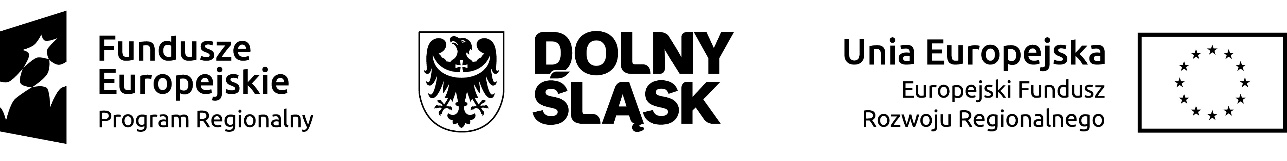 SPOSÓB OPISU FAKTURY/INNEGO DOKUMENTU KSIĘGOWEGO O RÓWNOWAŻNEJWARTOŚCI DOWODOWEJ NA POTRZEBY WNIOSKU O PŁATNOŚĆ SKŁADANEGODO IPAW W RAMACH PROJEKTU DOFINANSOWANEGO ZE ŚRODKÓW EFRR/BPWstęp:Niniejszy dokument dotyczy wyłącznie Beneficjentów Instytucji Pośredniczącej Aglomeracji Wałbrzyskiej, którzy otrzymali dofinansowanie ze środków Europejskiego Funduszu Rozwoju Regionalnego (EFRR) /i budżetu państwa (BP).Ilekroć w dokumencie jest mowa o Beneficjencie należy przez to rozumieć również Partnera w projekcie oraz Podmiot realizujący projekt.Przykładowy opis dowodu księgowego został przygotowany na podstawie zapisów załącznika do umowy/decyzji przyznającej dofinasowanie pn. Wykaz dokumentów, jakie należy przedłożyć do wniosku o płatność wraz z zasadami opisu dokumentów księgowych dla projektu i zawiera zakres informacji, jaki musi zostać podany na fakturze/innym dokumencie księgowym o równoważnej wartości dowodowej, celem przedłożenia wydatku do refundacji/rozliczenia we wniosku o płatność. Beneficjenci prowadzący pełną rachunkowość dodatkowo zobligowani są do wskazania w opisie faktury informacji wynikających z krajowych przepisów dot. rachunkowości (np. informacji o sprawdzeniu i zakwalifikowania dowodu do ujęcia w księgach rachunkowych wraz z miesiącem oraz sposobem ujęcia dowodu w księgach rachunkowych (dekretacja) i podpisem osoby odpowiedzialnej za te wskazania). W przypadku prowadzenia ksiąg w wersji elektronicznej, gdy stosowne zapisy nie są już umieszczane na dowodach księgowych, należy załączyć do wniosku o płatność wydruk z ksiąg przedstawiający m.in. numer księgowy nadany dokumentowi oraz na jakich kontach i w jakiej kwocie dokument został zaksięgowany. Opis faktury przewiduje również miejsce na inne adnotacje, jeżeli Beneficjent takie wskazuje na dowodach księgowych, zgodnie z zasadami przyjętymi w swojej jednostce (np. w zakresie sprawdzenia prawidłowości dokumentu pod względem formalnym/ merytorycznym/rachunkowym).Niezależnie od rodzaju prowadzonej księgowości - wszyscy Beneficjenci, którzy posiadają dowód księgowy opiewający na waluty obce, powinni zawrzeć w opisie dokumentu przeliczenie ich wartości na walutę polską (zgodnie z zapisami aktualnej wersji Podręcznika Beneficjenta SL2014 wersja IPAW).Opisu dokumentów należy dokonywać na ich oryginałach. Informacja o dofinansowaniu projektu musi się obowiązkowo znaleźć na pierwszej stronie dokumentu księgowego. Pozostałe elementy opisu mogą być umieszczone na jego odwrocie. W przypadku braku możliwości umieszczenia wymaganych zapisów na odwrocie dokumentu dopuszcza się ich naniesienie na odrębnej kartce, przy czym kartka ta musi być opisana przez podanie przynajmniej numeru faktury/innego dokumentuksięgowego o równoważnej wartości dowodowej, której dotyczy oraz musi znajdować się przy oryginale tego dokumentu. Niedopuszczalne jest opisywanie kserokopii dokumentów księgowych przechowywanych np. w komórkach merytorycznych instytucji Beneficjenta i/lub przechowywanie oryginałów załączników do faktury z wymaganym przez IZ RPO WD opisem przy kserokopiach dokumentów księgowych.Prezentowany wzór ma charakter wyłącznie pomocniczy. Beneficjent może stosować własny układ graficzny opisu.Opis może być umieszczany w formie odręcznego zapisu, nadruku komputerowego lub pieczęci. Nie należy stosować naklejek.Opisany oryginał faktury/innego dokumentu księgowego o równoważnej wartości dowodowej należy zeskanować i załączyć do wniosku o płatność. W uzasadnionych przypadkach IPAW może wezwać Beneficjenta do złożenia w wersji papierowej potwierdzonej za zgodność z oryginałem kserokopii dowodu księgowego.Ze względu na specyfikę realizowanych projektów IZ RPO WD zastrzega sobie możliwość wniesienia dodatkowych uwag na etapie weryfikacji wniosku o płatność, celem uszczegółowienia zapisów (np. w zakresie dodatkowego podania pozycji z protokołu odbioru robót, gdy nie wszystkie wydatki widniejące na fakturze są kwalifikowalne; w zakresie podania numeru umowy zawartej z wykonawcą, gdy Beneficjent zawarł z tym samym wykonawcą w ramach projektu kilka umów i nie będzie możliwości wprost przyporządkowania danej faktury do konkretnej umowy).W przypadku zaistnienia konieczności dokonania korekt w adnotacjach - należy wszelkie wymagane poprawki dokonywać na oryginałach dowodów źródłowych, których następnie skan/potwierdzona za zgodność z oryginałem kserokopia zostanie załączona do wniosku o płatność. Błędy w adnotacjach powinny być poprawiane przez skreślenie błędnej treści lub kwoty, z utrzymaniem czytelności skreślonych wyrażeń lub liczb, wpisanie treści poprawnej i daty poprawki oraz złożenie czytelnego podpisu osoby do tego upoważnionej (lub pieczątki imiennej i podpisu). Nie można poprawiać pojedynczych liter lub cyfr. Niedopuszczalne jest także dokonywanie wymazywania i przeróbek.FAKTURA NR	FAKTURA NR	FAKTURA NR	FAKTURA NR	FAKTURA NR	FAKTURA NR	Miejsce wystawienia:	Data sprzedaży:	Data wystawienia:	Miejsce wystawienia:	Data sprzedaży:	Data wystawienia:	Miejsce wystawienia:	Data sprzedaży:	Data wystawienia:	Miejsce wystawienia:	Data sprzedaży:	Data wystawienia:	Miejsce wystawienia:	Data sprzedaży:	Data wystawienia:	Sprzedawca:ul:kod i miejscowość:NIP:Nabywca:u|.	Forma płatności	kod i miejscowość:	Termin płatności	NIP.Sprzedawca:ul:kod i miejscowość:NIP:Nabywca:u|.	Forma płatności	kod i miejscowość:	Termin płatności	NIP.Sprzedawca:ul:kod i miejscowość:NIP:Nabywca:u|.	Forma płatności	kod i miejscowość:	Termin płatności	NIP.Sprzedawca:ul:kod i miejscowość:NIP:Nabywca:u|.	Forma płatności	kod i miejscowość:	Termin płatności	NIP.Sprzedawca:ul:kod i miejscowość:NIP:Nabywca:u|.	Forma płatności	kod i miejscowość:	Termin płatności	NIP.Sprzedawca:ul:kod i miejscowość:NIP:Nabywca:u|.	Forma płatności	kod i miejscowość:	Termin płatności	NIP.Sprzedawca:ul:kod i miejscowość:NIP:Nabywca:u|.	Forma płatności	kod i miejscowość:	Termin płatności	NIP.Sprzedawca:ul:kod i miejscowość:NIP:Nabywca:u|.	Forma płatności	kod i miejscowość:	Termin płatności	NIP.Sprzedawca:ul:kod i miejscowość:NIP:Nabywca:u|.	Forma płatności	kod i miejscowość:	Termin płatności	NIP.Sprzedawca:ul:kod i miejscowość:NIP:Nabywca:u|.	Forma płatności	kod i miejscowość:	Termin płatności	NIP.Sprzedawca:ul:kod i miejscowość:NIP:Nabywca:u|.	Forma płatności	kod i miejscowość:	Termin płatności	NIP.Sprzedawca:ul:kod i miejscowość:NIP:Nabywca:u|.	Forma płatności	kod i miejscowość:	Termin płatności	NIP.Sprzedawca:ul:kod i miejscowość:NIP:Nabywca:u|.	Forma płatności	kod i miejscowość:	Termin płatności	NIP.Lp.Nazwa towaru lub usługiNazwa towaru lub usługiSymbolPKWiUIlośćJ.M.Cenajedn.nettoCenajedn.nettoCenajedn.nettoWartośćnettoWartośćnettoStawkaVATWartośćbruttoRazemRazemRazemRazemRazemRazemVATDo zapłaty:Do zapłaty:Do zapłaty:Projekt dofinansowany ze środków EFRR w ramach RPO WD 2014-2020Podpis osoby upoważnionej do wystawienia faktury	Podpis osoby upoważnionej do otrzymania fakturyProjekt dofinansowany ze środków EFRR w ramach RPO WD 2014-2020Podpis osoby upoważnionej do wystawienia faktury	Podpis osoby upoważnionej do otrzymania fakturyProjekt dofinansowany ze środków EFRR w ramach RPO WD 2014-2020Podpis osoby upoważnionej do wystawienia faktury	Podpis osoby upoważnionej do otrzymania fakturyProjekt dofinansowany ze środków EFRR w ramach RPO WD 2014-2020Podpis osoby upoważnionej do wystawienia faktury	Podpis osoby upoważnionej do otrzymania fakturyProjekt dofinansowany ze środków EFRR w ramach RPO WD 2014-2020Podpis osoby upoważnionej do wystawienia faktury	Podpis osoby upoważnionej do otrzymania fakturyProjekt dofinansowany ze środków EFRR w ramach RPO WD 2014-2020Podpis osoby upoważnionej do wystawienia faktury	Podpis osoby upoważnionej do otrzymania fakturyProjekt dofinansowany ze środków EFRR w ramach RPO WD 2014-2020Podpis osoby upoważnionej do wystawienia faktury	Podpis osoby upoważnionej do otrzymania fakturyProjekt dofinansowany ze środków EFRR w ramach RPO WD 2014-2020Podpis osoby upoważnionej do wystawienia faktury	Podpis osoby upoważnionej do otrzymania fakturyProjekt dofinansowany ze środków EFRR w ramach RPO WD 2014-2020Podpis osoby upoważnionej do wystawienia faktury	Podpis osoby upoważnionej do otrzymania fakturyProjekt dofinansowany ze środków EFRR w ramach RPO WD 2014-2020Podpis osoby upoważnionej do wystawienia faktury	Podpis osoby upoważnionej do otrzymania fakturyProjekt dofinansowany ze środków EFRR w ramach RPO WD 2014-2020Podpis osoby upoważnionej do wystawienia faktury	Podpis osoby upoważnionej do otrzymania fakturyProjekt dofinansowany ze środków EFRR w ramach RPO WD 2014-2020Podpis osoby upoważnionej do wystawienia faktury	Podpis osoby upoważnionej do otrzymania fakturyProjekt dofinansowany ze środków EFRR w ramach RPO WD 2014-2020Podpis osoby upoważnionej do wystawienia faktury	Podpis osoby upoważnionej do otrzymania fakturyOPIS DO FAKTURY VAT NR	OPIS DO FAKTURY VAT NR	Numer i data zawarcia umowy o dofinansowanie projektuRPDS.0 .0 .0 -02-	/ - 00 z dnia	Numer i data dokumentu poświadczającego odbiór przedmiotu fakturyProtokół odbioru nr …. z dnia ….Numer księgowy/ewidencyjny wyodrębnionej dla projektu ewidencji księgowej pod którym zarejestrowano dokumentWydatek dotyczy czynności*: nieopodatkowanych/zwolnionych/opodatkowanych***dotyczy wydatku w ramach którego podatek VAT jest częściowo lub w całości kosztem kwalifikowanym **niepotrzebne skreślićWydatek dotyczy czynności*: nieopodatkowanych/zwolnionych/opodatkowanych***dotyczy wydatku w ramach którego podatek VAT jest częściowo lub w całości kosztem kwalifikowanym **niepotrzebne skreślićKwota wydatków kwalifikowalnych Nazwa zadania …Kategoria wydatków…*w przypadku jeśli dokument dot. kilku kategorii wydatków – dodaj nowe wiersze888	PLN , w tym VAT	PLNMiejsce na pozostałe adnotacje wynikające z krajowych zasad rachunkowości/polityki rachunkowości/metodykę wyliczenia kosztów kwalifikowanych/uwzględnienie korekty finansowej/przeliczenie kwot na PLN z walut obcychMiejsce na pozostałe adnotacje wynikające z krajowych zasad rachunkowości/polityki rachunkowości/metodykę wyliczenia kosztów kwalifikowanych/uwzględnienie korekty finansowej/przeliczenie kwot na PLN z walut obcychFAKTURA NR	FAKTURA NR	FAKTURA NR	FAKTURA NR	FAKTURA NR	Miejsce wystawienia:	Data sprzedaży:	Data wystawienia:	Miejsce wystawienia:	Data sprzedaży:	Data wystawienia:	Miejsce wystawienia:	Data sprzedaży:	Data wystawienia:	Miejsce wystawienia:	Data sprzedaży:	Data wystawienia:	Miejsce wystawienia:	Data sprzedaży:	Data wystawienia:	Sprzedawca:ul:kod i miejscowość:NIP:Nabywca:u|.	Forma płatności	kod i miejscowość:	Termin płatności	NIP.Sprzedawca:ul:kod i miejscowość:NIP:Nabywca:u|.	Forma płatności	kod i miejscowość:	Termin płatności	NIP.Sprzedawca:ul:kod i miejscowość:NIP:Nabywca:u|.	Forma płatności	kod i miejscowość:	Termin płatności	NIP.Sprzedawca:ul:kod i miejscowość:NIP:Nabywca:u|.	Forma płatności	kod i miejscowość:	Termin płatności	NIP.Sprzedawca:ul:kod i miejscowość:NIP:Nabywca:u|.	Forma płatności	kod i miejscowość:	Termin płatności	NIP.Sprzedawca:ul:kod i miejscowość:NIP:Nabywca:u|.	Forma płatności	kod i miejscowość:	Termin płatności	NIP.Sprzedawca:ul:kod i miejscowość:NIP:Nabywca:u|.	Forma płatności	kod i miejscowość:	Termin płatności	NIP.Sprzedawca:ul:kod i miejscowość:NIP:Nabywca:u|.	Forma płatności	kod i miejscowość:	Termin płatności	NIP.Sprzedawca:ul:kod i miejscowość:NIP:Nabywca:u|.	Forma płatności	kod i miejscowość:	Termin płatności	NIP.Sprzedawca:ul:kod i miejscowość:NIP:Nabywca:u|.	Forma płatności	kod i miejscowość:	Termin płatności	NIP.Sprzedawca:ul:kod i miejscowość:NIP:Nabywca:u|.	Forma płatności	kod i miejscowość:	Termin płatności	NIP.Sprzedawca:ul:kod i miejscowość:NIP:Nabywca:u|.	Forma płatności	kod i miejscowość:	Termin płatności	NIP.Lp.Nazwa towaru lub usługiNazwa towaru lub usługiSymbolPKWiUIlośćJ.M.Cenajedn.nettoCenajedn.nettoWartośćnettoWartośćnettoStawkaVATWartośćbruttoRazemRazemRazemRazemRazemRazemVATDo zapłaty:Do zapłaty:Do zapłaty:Niniejszy dokument dotyczy w całości wydatków niekwalifikowalnych w Projekcie nr RPDS.0..0..0..-02-.../■■■ dofinansowanym ze środków EFRR w ramach RPO WD 2014-2020Podpis osoby upoważnionej do wystawienia faktury	Podpis osoby upoważnionej do otrzymania fakturyNiniejszy dokument dotyczy w całości wydatków niekwalifikowalnych w Projekcie nr RPDS.0..0..0..-02-.../■■■ dofinansowanym ze środków EFRR w ramach RPO WD 2014-2020Podpis osoby upoważnionej do wystawienia faktury	Podpis osoby upoważnionej do otrzymania fakturyNiniejszy dokument dotyczy w całości wydatków niekwalifikowalnych w Projekcie nr RPDS.0..0..0..-02-.../■■■ dofinansowanym ze środków EFRR w ramach RPO WD 2014-2020Podpis osoby upoważnionej do wystawienia faktury	Podpis osoby upoważnionej do otrzymania fakturyNiniejszy dokument dotyczy w całości wydatków niekwalifikowalnych w Projekcie nr RPDS.0..0..0..-02-.../■■■ dofinansowanym ze środków EFRR w ramach RPO WD 2014-2020Podpis osoby upoważnionej do wystawienia faktury	Podpis osoby upoważnionej do otrzymania fakturyNiniejszy dokument dotyczy w całości wydatków niekwalifikowalnych w Projekcie nr RPDS.0..0..0..-02-.../■■■ dofinansowanym ze środków EFRR w ramach RPO WD 2014-2020Podpis osoby upoważnionej do wystawienia faktury	Podpis osoby upoważnionej do otrzymania fakturyNiniejszy dokument dotyczy w całości wydatków niekwalifikowalnych w Projekcie nr RPDS.0..0..0..-02-.../■■■ dofinansowanym ze środków EFRR w ramach RPO WD 2014-2020Podpis osoby upoważnionej do wystawienia faktury	Podpis osoby upoważnionej do otrzymania fakturyNiniejszy dokument dotyczy w całości wydatków niekwalifikowalnych w Projekcie nr RPDS.0..0..0..-02-.../■■■ dofinansowanym ze środków EFRR w ramach RPO WD 2014-2020Podpis osoby upoważnionej do wystawienia faktury	Podpis osoby upoważnionej do otrzymania fakturyNiniejszy dokument dotyczy w całości wydatków niekwalifikowalnych w Projekcie nr RPDS.0..0..0..-02-.../■■■ dofinansowanym ze środków EFRR w ramach RPO WD 2014-2020Podpis osoby upoważnionej do wystawienia faktury	Podpis osoby upoważnionej do otrzymania fakturyNiniejszy dokument dotyczy w całości wydatków niekwalifikowalnych w Projekcie nr RPDS.0..0..0..-02-.../■■■ dofinansowanym ze środków EFRR w ramach RPO WD 2014-2020Podpis osoby upoważnionej do wystawienia faktury	Podpis osoby upoważnionej do otrzymania fakturyNiniejszy dokument dotyczy w całości wydatków niekwalifikowalnych w Projekcie nr RPDS.0..0..0..-02-.../■■■ dofinansowanym ze środków EFRR w ramach RPO WD 2014-2020Podpis osoby upoważnionej do wystawienia faktury	Podpis osoby upoważnionej do otrzymania fakturyNiniejszy dokument dotyczy w całości wydatków niekwalifikowalnych w Projekcie nr RPDS.0..0..0..-02-.../■■■ dofinansowanym ze środków EFRR w ramach RPO WD 2014-2020Podpis osoby upoważnionej do wystawienia faktury	Podpis osoby upoważnionej do otrzymania fakturyNiniejszy dokument dotyczy w całości wydatków niekwalifikowalnych w Projekcie nr RPDS.0..0..0..-02-.../■■■ dofinansowanym ze środków EFRR w ramach RPO WD 2014-2020Podpis osoby upoważnionej do wystawienia faktury	Podpis osoby upoważnionej do otrzymania fakturyFAKTURA NR	FAKTURA NR	FAKTURA NR	FAKTURA NR	FAKTURA NR	FAKTURA NR	Miejsce wystawienia:	Data sprzedaży:	Data wystawienia:	Miejsce wystawienia:	Data sprzedaży:	Data wystawienia:	Miejsce wystawienia:	Data sprzedaży:	Data wystawienia:	Miejsce wystawienia:	Data sprzedaży:	Data wystawienia:	Miejsce wystawienia:	Data sprzedaży:	Data wystawienia:	Sprzedawca:ul:kod i miejscowość:NIP:Nabywca:u|.	Forma płatności	kod i miejscowość:	Termin płatności	NIP.Sprzedawca:ul:kod i miejscowość:NIP:Nabywca:u|.	Forma płatności	kod i miejscowość:	Termin płatności	NIP.Sprzedawca:ul:kod i miejscowość:NIP:Nabywca:u|.	Forma płatności	kod i miejscowość:	Termin płatności	NIP.Sprzedawca:ul:kod i miejscowość:NIP:Nabywca:u|.	Forma płatności	kod i miejscowość:	Termin płatności	NIP.Sprzedawca:ul:kod i miejscowość:NIP:Nabywca:u|.	Forma płatności	kod i miejscowość:	Termin płatności	NIP.Sprzedawca:ul:kod i miejscowość:NIP:Nabywca:u|.	Forma płatności	kod i miejscowość:	Termin płatności	NIP.Sprzedawca:ul:kod i miejscowość:NIP:Nabywca:u|.	Forma płatności	kod i miejscowość:	Termin płatności	NIP.Sprzedawca:ul:kod i miejscowość:NIP:Nabywca:u|.	Forma płatności	kod i miejscowość:	Termin płatności	NIP.Sprzedawca:ul:kod i miejscowość:NIP:Nabywca:u|.	Forma płatności	kod i miejscowość:	Termin płatności	NIP.Sprzedawca:ul:kod i miejscowość:NIP:Nabywca:u|.	Forma płatności	kod i miejscowość:	Termin płatności	NIP.Sprzedawca:ul:kod i miejscowość:NIP:Nabywca:u|.	Forma płatności	kod i miejscowość:	Termin płatności	NIP.Sprzedawca:ul:kod i miejscowość:NIP:Nabywca:u|.	Forma płatności	kod i miejscowość:	Termin płatności	NIP.Sprzedawca:ul:kod i miejscowość:NIP:Nabywca:u|.	Forma płatności	kod i miejscowość:	Termin płatności	NIP.Lp.Nazwa towaru lub usługiNazwa towaru lub usługiSymbolPKWiUIlośćJ.M.Cenajedn.nettoCenajedn.nettoCenajedn.nettoWartośćnettoWartośćnettoStawkaVATWartośćbruttoRazemRazemRazemRazemRazemRazemVATDo zapłaty:Do zapłaty:Do zapłaty:Projekt dofinansowany ze środków EFRR i budżetu państwa w ramach RPO WD 2014-2020Podpis osoby upoważnionej do wystawienia faktury	Podpis osoby upoważnionej do otrzymania fakturyProjekt dofinansowany ze środków EFRR i budżetu państwa w ramach RPO WD 2014-2020Podpis osoby upoważnionej do wystawienia faktury	Podpis osoby upoważnionej do otrzymania fakturyProjekt dofinansowany ze środków EFRR i budżetu państwa w ramach RPO WD 2014-2020Podpis osoby upoważnionej do wystawienia faktury	Podpis osoby upoważnionej do otrzymania fakturyProjekt dofinansowany ze środków EFRR i budżetu państwa w ramach RPO WD 2014-2020Podpis osoby upoważnionej do wystawienia faktury	Podpis osoby upoważnionej do otrzymania fakturyProjekt dofinansowany ze środków EFRR i budżetu państwa w ramach RPO WD 2014-2020Podpis osoby upoważnionej do wystawienia faktury	Podpis osoby upoważnionej do otrzymania fakturyProjekt dofinansowany ze środków EFRR i budżetu państwa w ramach RPO WD 2014-2020Podpis osoby upoważnionej do wystawienia faktury	Podpis osoby upoważnionej do otrzymania fakturyProjekt dofinansowany ze środków EFRR i budżetu państwa w ramach RPO WD 2014-2020Podpis osoby upoważnionej do wystawienia faktury	Podpis osoby upoważnionej do otrzymania fakturyProjekt dofinansowany ze środków EFRR i budżetu państwa w ramach RPO WD 2014-2020Podpis osoby upoważnionej do wystawienia faktury	Podpis osoby upoważnionej do otrzymania fakturyProjekt dofinansowany ze środków EFRR i budżetu państwa w ramach RPO WD 2014-2020Podpis osoby upoważnionej do wystawienia faktury	Podpis osoby upoważnionej do otrzymania fakturyProjekt dofinansowany ze środków EFRR i budżetu państwa w ramach RPO WD 2014-2020Podpis osoby upoważnionej do wystawienia faktury	Podpis osoby upoważnionej do otrzymania fakturyProjekt dofinansowany ze środków EFRR i budżetu państwa w ramach RPO WD 2014-2020Podpis osoby upoważnionej do wystawienia faktury	Podpis osoby upoważnionej do otrzymania fakturyProjekt dofinansowany ze środków EFRR i budżetu państwa w ramach RPO WD 2014-2020Podpis osoby upoważnionej do wystawienia faktury	Podpis osoby upoważnionej do otrzymania fakturyProjekt dofinansowany ze środków EFRR i budżetu państwa w ramach RPO WD 2014-2020Podpis osoby upoważnionej do wystawienia faktury	Podpis osoby upoważnionej do otrzymania fakturyOPIS DO FAKTURY VAT NR	OPIS DO FAKTURY VAT NR	Numer i data zawarcia umowy o dofinansowanie projektuRPDS.0 .0 .0 -02-	/ - 00 z dnia	Numer i data dokumentu poświadczającego odbiór przedmiotu fakturyProtokół odbioru nr …. z dnia ….Numer księgowy/ewidencyjny wyodrębnionej dla projektu ewidencji księgowej pod którym zarejestrowano dokumentWydatek dotyczy czynności*: nieopodatkowanych/zwolnionych/opodatkowanych***dotyczy wydatku w ramach którego podatek VAT jest częściowo lub w całości kosztem kwalifikowanym **niepotrzebne skreślićWydatek dotyczy czynności*: nieopodatkowanych/zwolnionych/opodatkowanych***dotyczy wydatku w ramach którego podatek VAT jest częściowo lub w całości kosztem kwalifikowanym **niepotrzebne skreślićKwota wydatków kwalifikowalnych Nazwa zadania …Kategoria wydatków…*w przypadku jeśli dokument dot. kilku kategorii wydatków – dodaj nowe wiersz888	PLN , w tym VAT	PLNMiejsce na pozostałe adnotacje wynikające z krajowych zasad rachunkowości/polityki rachunkowości/metodykę wyliczenia kosztów kwalifikowanych/uwzględnienie korekty finansowej/przeliczenie kwot na PLN z walut obcychMiejsce na pozostałe adnotacje wynikające z krajowych zasad rachunkowości/polityki rachunkowości/metodykę wyliczenia kosztów kwalifikowanych/uwzględnienie korekty finansowej/przeliczenie kwot na PLN z walut obcychFAKTURA NR	FAKTURA NR	FAKTURA NR	FAKTURA NR	FAKTURA NR	FAKTURA NR	Miejsce wystawienia:	Data sprzedaży:	Data wystawienia:	Miejsce wystawienia:	Data sprzedaży:	Data wystawienia:	Miejsce wystawienia:	Data sprzedaży:	Data wystawienia:	Miejsce wystawienia:	Data sprzedaży:	Data wystawienia:	Miejsce wystawienia:	Data sprzedaży:	Data wystawienia:	Sprzedawca:ul:kod i miejscowość:NIP:Nabywca:u|.	Forma płatności	kod i miejscowość:	Termin płatności	NIP.Sprzedawca:ul:kod i miejscowość:NIP:Nabywca:u|.	Forma płatności	kod i miejscowość:	Termin płatności	NIP.Sprzedawca:ul:kod i miejscowość:NIP:Nabywca:u|.	Forma płatności	kod i miejscowość:	Termin płatności	NIP.Sprzedawca:ul:kod i miejscowość:NIP:Nabywca:u|.	Forma płatności	kod i miejscowość:	Termin płatności	NIP.Sprzedawca:ul:kod i miejscowość:NIP:Nabywca:u|.	Forma płatności	kod i miejscowość:	Termin płatności	NIP.Sprzedawca:ul:kod i miejscowość:NIP:Nabywca:u|.	Forma płatności	kod i miejscowość:	Termin płatności	NIP.Sprzedawca:ul:kod i miejscowość:NIP:Nabywca:u|.	Forma płatności	kod i miejscowość:	Termin płatności	NIP.Sprzedawca:ul:kod i miejscowość:NIP:Nabywca:u|.	Forma płatności	kod i miejscowość:	Termin płatności	NIP.Sprzedawca:ul:kod i miejscowość:NIP:Nabywca:u|.	Forma płatności	kod i miejscowość:	Termin płatności	NIP.Sprzedawca:ul:kod i miejscowość:NIP:Nabywca:u|.	Forma płatności	kod i miejscowość:	Termin płatności	NIP.Sprzedawca:ul:kod i miejscowość:NIP:Nabywca:u|.	Forma płatności	kod i miejscowość:	Termin płatności	NIP.Sprzedawca:ul:kod i miejscowość:NIP:Nabywca:u|.	Forma płatności	kod i miejscowość:	Termin płatności	NIP.Sprzedawca:ul:kod i miejscowość:NIP:Nabywca:u|.	Forma płatności	kod i miejscowość:	Termin płatności	NIP.Lp.Nazwa towaru lub usługiNazwa towaru lub usługiSymbolPKWiUIlośćJ.M.Cenajedn.nettoCenajedn.nettoCenajedn.nettoWartośćnettoWartośćnettoStawkaVATWartośćbruttoRazemRazemRazemRazemRazemRazemVATDo zapłaty:Do zapłaty:Do zapłaty:Niniejszy dokument dotyczy w całości wydatków niekwalifikowalnychw Projekcie nr RPDS.0..0..0..-02-	/...dofinansowanym ze środków EFRR i budżetu państwa w ramach RPO WD 2014-2020Podpis osoby upoważnionej do wystawienia faktury	Podpis osoby upoważnionej do otrzymania fakturyNiniejszy dokument dotyczy w całości wydatków niekwalifikowalnychw Projekcie nr RPDS.0..0..0..-02-	/...dofinansowanym ze środków EFRR i budżetu państwa w ramach RPO WD 2014-2020Podpis osoby upoważnionej do wystawienia faktury	Podpis osoby upoważnionej do otrzymania fakturyNiniejszy dokument dotyczy w całości wydatków niekwalifikowalnychw Projekcie nr RPDS.0..0..0..-02-	/...dofinansowanym ze środków EFRR i budżetu państwa w ramach RPO WD 2014-2020Podpis osoby upoważnionej do wystawienia faktury	Podpis osoby upoważnionej do otrzymania fakturyNiniejszy dokument dotyczy w całości wydatków niekwalifikowalnychw Projekcie nr RPDS.0..0..0..-02-	/...dofinansowanym ze środków EFRR i budżetu państwa w ramach RPO WD 2014-2020Podpis osoby upoważnionej do wystawienia faktury	Podpis osoby upoważnionej do otrzymania fakturyNiniejszy dokument dotyczy w całości wydatków niekwalifikowalnychw Projekcie nr RPDS.0..0..0..-02-	/...dofinansowanym ze środków EFRR i budżetu państwa w ramach RPO WD 2014-2020Podpis osoby upoważnionej do wystawienia faktury	Podpis osoby upoważnionej do otrzymania fakturyNiniejszy dokument dotyczy w całości wydatków niekwalifikowalnychw Projekcie nr RPDS.0..0..0..-02-	/...dofinansowanym ze środków EFRR i budżetu państwa w ramach RPO WD 2014-2020Podpis osoby upoważnionej do wystawienia faktury	Podpis osoby upoważnionej do otrzymania fakturyNiniejszy dokument dotyczy w całości wydatków niekwalifikowalnychw Projekcie nr RPDS.0..0..0..-02-	/...dofinansowanym ze środków EFRR i budżetu państwa w ramach RPO WD 2014-2020Podpis osoby upoważnionej do wystawienia faktury	Podpis osoby upoważnionej do otrzymania fakturyNiniejszy dokument dotyczy w całości wydatków niekwalifikowalnychw Projekcie nr RPDS.0..0..0..-02-	/...dofinansowanym ze środków EFRR i budżetu państwa w ramach RPO WD 2014-2020Podpis osoby upoważnionej do wystawienia faktury	Podpis osoby upoważnionej do otrzymania fakturyNiniejszy dokument dotyczy w całości wydatków niekwalifikowalnychw Projekcie nr RPDS.0..0..0..-02-	/...dofinansowanym ze środków EFRR i budżetu państwa w ramach RPO WD 2014-2020Podpis osoby upoważnionej do wystawienia faktury	Podpis osoby upoważnionej do otrzymania fakturyNiniejszy dokument dotyczy w całości wydatków niekwalifikowalnychw Projekcie nr RPDS.0..0..0..-02-	/...dofinansowanym ze środków EFRR i budżetu państwa w ramach RPO WD 2014-2020Podpis osoby upoważnionej do wystawienia faktury	Podpis osoby upoważnionej do otrzymania fakturyNiniejszy dokument dotyczy w całości wydatków niekwalifikowalnychw Projekcie nr RPDS.0..0..0..-02-	/...dofinansowanym ze środków EFRR i budżetu państwa w ramach RPO WD 2014-2020Podpis osoby upoważnionej do wystawienia faktury	Podpis osoby upoważnionej do otrzymania fakturyNiniejszy dokument dotyczy w całości wydatków niekwalifikowalnychw Projekcie nr RPDS.0..0..0..-02-	/...dofinansowanym ze środków EFRR i budżetu państwa w ramach RPO WD 2014-2020Podpis osoby upoważnionej do wystawienia faktury	Podpis osoby upoważnionej do otrzymania fakturyNiniejszy dokument dotyczy w całości wydatków niekwalifikowalnychw Projekcie nr RPDS.0..0..0..-02-	/...dofinansowanym ze środków EFRR i budżetu państwa w ramach RPO WD 2014-2020Podpis osoby upoważnionej do wystawienia faktury	Podpis osoby upoważnionej do otrzymania faktury